Committee StructureTrust EventsTrust Board – Forward Planner 2019-2020Trust Board – Forward Planner 2019-2020Trust Board – Forward Planner 2019-2020Trust Board – Forward Planner 2019-2020Trust Board – Forward Planner 2019-2020Trust Board – Forward Planner 2019-2020Trust Board – Forward Planner 2019-2020Trust Board – Forward Planner 2019-2020Trust Board – Forward Planner 2019-2020Trust Board – Forward Planner 2019-2020Trust Board – Forward Planner 2019-2020Trust Board – Forward Planner 2019-2020Board/CommitteesSeptOctNovDecJanFebMarchAprilMayJuneJulyBoard meetingWednesday 25-9-196.30pmWednesday 20-11-196.30pmWednesday 29-1-206.30pmWednesday 18-3-206.30pmWednesday 20-5-206.30pmWednesday 08-7-206.30pmAudit & Finance CommitteeWednesday 13-11-19  2pmMonday 16-12-19   2pmWednesday 26-2-20   2pmWednesday 1-4-20  2pmWednesday 17-6-202pmPerformance CommitteeHR CommitteeWednesday20-11-195pmWednesday 29-1-205pmWednesday18-3-205pmWednesday20-5-205pmSafeguarding Trustees Friday13-12-199.15am Friday27-3-20 9.15amFriday 26-6-20 9.15amHeadteachers' Performance ReviewsPay CommitteeBoard Strategy DayMonday 20-1-2010:30-3pmMonday 27-4-2010:30-3pmAGMTuesday 17 December 2019, time to be confirmed Tuesday 17 December 2019, time to be confirmed Tuesday 17 December 2019, time to be confirmed Tuesday 17 December 2019, time to be confirmed Tuesday 17 December 2019, time to be confirmed Tuesday 17 December 2019, time to be confirmed Tuesday 17 December 2019, time to be confirmed Tuesday 17 December 2019, time to be confirmed Tuesday 17 December 2019, time to be confirmed Tuesday 17 December 2019, time to be confirmed Tuesday 17 December 2019, time to be confirmed Operational MeetingsOperational MeetingsOperational MeetingsOperational MeetingsOperational MeetingsOperational MeetingsOperational MeetingsOperational MeetingsOperational MeetingsOperational MeetingsOperational MeetingsOperational MeetingsChairs ForumTuesday 12 November 2019, 8-10amTuesday 12 November 2019, 8-10amTuesday 12 November 2019, 8-10amTuesday 12 November 2019, 8-10amTuesday 17 March 2020, 8-10amTuesday 17 March 2020, 8-10amTuesday 17 March 2020, 8-10amTuesday 07 July 2020, 8-10amTuesday 07 July 2020, 8-10amTuesday 07 July 2020, 8-10amTuesday 07 July 2020, 8-10amCEO/Headteacher MeetingsMonthlyMonthlyMonthlyMonthlyMonthlyMonthlyMonthlyMonthlyMonthlyMonthlyMonthlySchool Standards Meetings: CEO/Partnership Leads/HT & GovernorsTermlyTermlyTermlyTermlyTermlyTermlyTermlyTermlyTermlyTermlyTermlyExec Team MeetingMeets MondaysMeets MondaysMeets MondaysMeets MondaysMeets MondaysMeets MondaysMeets MondaysMeets MondaysMeets MondaysMeets MondaysMeets MondaysMembersTrusteesFull BoardAudit & FinancePayPerformanceHROther RolesPeter MunroIan GriffithsClaire MeeseVen David PickenNext AGM: 17-12-19Peter MunroChair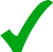 Peter MunroIan GriffithsClaire MeeseVen David PickenNext AGM: 17-12-19Qing GuVice ChairChairPeter MunroIan GriffithsClaire MeeseVen David PickenNext AGM: 17-12-19Roger PeriamChairPeter MunroIan GriffithsClaire MeeseVen David PickenNext AGM: 17-12-19Toby GreanyPeter MunroIan GriffithsClaire MeeseVen David PickenNext AGM: 17-12-19Joanna LuxtonChairPeter MunroIan GriffithsClaire MeeseVen David PickenNext AGM: 17-12-19Vernon LloydSafeguarding TrusteePeter MunroIan GriffithsClaire MeeseVen David PickenNext AGM: 17-12-19Alex TaylorSafeguarding Trustee & Chair of Chairs’ ForumPeter MunroIan GriffithsClaire MeeseVen David PickenNext AGM: 17-12-19Rebecca MeredithPeter MunroIan GriffithsClaire MeeseVen David PickenNext AGM: 17-12-19Dame Susan JowettPeter MunroIan GriffithsClaire MeeseVen David PickenNext AGM: 17-12-19Minute-TakerClaire SmithMary FarmerMary FarmerPeter MunroIan GriffithsClaire MeeseVen David PickenNext AGM: 17-12-19Executive Team - attendanceAll Exec TeamSteve CoxSarah HeesomSteve CoxRachel HannonJill Wilkinson(Trustee Induction)Trust Annual Celebrations and other EventsTrust Annual Celebrations and other EventsTrust Fun RunWednesday 25 September 2019Trust Inset – A Day Of PossibilitiesFriday 4 October 2019, Derby StadiumPerforming Arts FestivalWednesday 5 March 2020, Riverside Centre, DerbyChildren & Staff CelebrationsFriday 10 July 2020, venue TBC